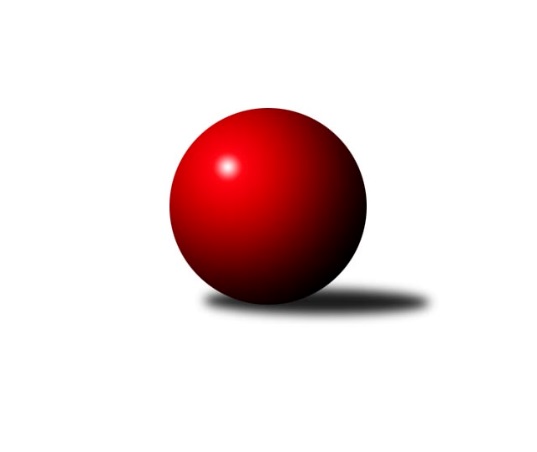 Č.3Ročník 2015/2016	25.9.2015Nejlepšího výkonu v tomto kole: 1569 dosáhlo družstvo: TJ Nový Jičín ˝A˝Meziokresní přebor - Nový Jičín, Přerov, Vsetín 2015/2016Výsledky 3. kolaSouhrnný přehled výsledků:TJ Nový Jičín˝C˝	- TJ Frenštát p.R. ˝B˝	4:2	1562:1503	4.0:4.0	23.9.TJ Nový Jičín ˝A˝	- TJ Nový Jičín˝B˝	5:1	1569:1480	5.0:3.0	24.9.TJ Odry ˝B˝	- Kelč˝B˝	1:5	1501:1533	3.0:5.0	25.9.Tabulka družstev:	1.	TJ Nový Jičín ˝A˝	3	3	0	0	16.0 : 2.0 	19.0 : 5.0 	 1632	6	2.	TJ Spartak Bílovec˝B˝	2	2	0	0	10.0 : 2.0 	12.0 : 4.0 	 1612	4	3.	TJ Odry ˝B˝	3	2	0	1	9.0 : 9.0 	14.0 : 10.0 	 1545	4	4.	TJ Nový Jičín˝C˝	2	1	0	1	6.0 : 6.0 	6.0 : 10.0 	 1499	2	5.	Kelč˝B˝	3	1	0	2	5.0 : 13.0 	7.0 : 17.0 	 1531	2	6.	TJ Nový Jičín˝B˝	2	0	0	2	3.0 : 9.0 	5.0 : 11.0 	 1486	0	7.	TJ Frenštát p.R. ˝B˝	3	0	0	3	5.0 : 13.0 	9.0 : 15.0 	 1454	0Podrobné výsledky kola:	 TJ Nový Jičín˝C˝	1562	4:2	1503	TJ Frenštát p.R. ˝B˝	Iva Volná	 	 174 	 192 		366 	 0:2 	 375 	 	180 	 195		Pavel Hedviček	Jana Hrňová	 	 197 	 216 		413 	 2:0 	 343 	 	186 	 157		Zdeněk Zouna	Eva Telčerová	 	 187 	 206 		393 	 2:0 	 339 	 	177 	 162		Martin Vavroš	Lenka Žurková	 	 188 	 202 		390 	 0:2 	 446 	 	229 	 217		Tomáš Binekrozhodčí: Nejlepší výkon utkání: 446 - Tomáš Binek	 TJ Nový Jičín ˝A˝	1569	5:1	1480	TJ Nový Jičín˝B˝	Radek Chovanec	 	 193 	 202 		395 	 2:0 	 341 	 	178 	 163		Jiří Plešek	Pavel Madecký	 	 199 	 170 		369 	 1:1 	 349 	 	177 	 172		Petr Tichánek	Libor Jurečka	 	 196 	 199 		395 	 2:0 	 370 	 	190 	 180		Jaroslav Riedel	Jiří Madecký	 	 216 	 194 		410 	 0:2 	 420 	 	218 	 202		Ján Pelikánrozhodčí: Nejlepší výkon utkání: 420 - Ján Pelikán	 TJ Odry ˝B˝	1501	1:5	1533	Kelč˝B˝	Iveta Babincová	 	 188 	 169 		357 	 0:2 	 395 	 	192 	 203		Josef Chvatík	Rudolf Chuděj	 	 181 	 206 		387 	 1:1 	 353 	 	196 	 157		Zdeněk Sedlář	Daniel Malina	 	 183 	 189 		372 	 1:1 	 374 	 	186 	 188		Martin Jarábek	Lucie Kučáková	 	 208 	 177 		385 	 1:1 	 411 	 	196 	 215		Tomáš Richtarrozhodčí: Nejlepší výkon utkání: 411 - Tomáš RichtarPořadí jednotlivců:	jméno hráče	družstvo	celkem	plné	dorážka	chyby	poměr kuž.	Maximum	1.	Jan Pospěch 	TJ Nový Jičín ˝A˝	454.50	295.0	159.5	4.0	2/2	(459)	2.	Rostislav Klazar 	TJ Spartak Bílovec˝B˝	437.50	308.0	129.5	3.0	2/2	(446)	3.	Radek Škarka 	TJ Nový Jičín ˝A˝	431.50	300.0	131.5	5.0	2/2	(444)	4.	Jan Mlčák 	Kelč˝B˝	421.50	293.5	128.0	5.0	2/3	(440)	5.	Ota Beňo 	TJ Spartak Bílovec˝B˝	413.50	292.0	121.5	8.5	2/2	(414)	6.	Tomáš Binek 	TJ Frenštát p.R. ˝B˝	409.00	284.8	124.3	8.5	2/2	(446)	7.	Ján Pelikán 	TJ Nový Jičín˝B˝	400.00	280.0	120.0	7.0	1/1	(420)	8.	Jana Hrňová 	TJ Nový Jičín˝C˝	399.00	277.0	122.0	6.0	2/2	(413)	9.	Michal Kudela 	TJ Spartak Bílovec˝B˝	397.00	279.5	117.5	8.5	2/2	(404)	10.	Tomáš Richtar 	Kelč˝B˝	396.00	288.5	107.5	9.5	2/3	(411)	11.	Libor Jurečka 	TJ Nový Jičín ˝A˝	396.00	295.0	101.0	8.0	2/2	(397)	12.	Jiří Madecký 	TJ Nový Jičín ˝A˝	395.00	275.5	119.5	8.0	2/2	(410)	13.	Věra Ovšáková 	TJ Odry ˝B˝	392.00	265.0	127.0	8.0	2/2	(422)	14.	Marie Pavelková 	Kelč˝B˝	389.50	281.0	108.5	10.0	2/3	(400)	15.	Jaroslav Riedel 	TJ Nový Jičín˝B˝	387.50	275.0	112.5	8.0	1/1	(405)	16.	Martin Vavroš 	TJ Frenštát p.R. ˝B˝	384.75	264.3	120.5	11.8	2/2	(422)	17.	Iva Volná 	TJ Nový Jičín˝C˝	380.00	266.0	114.0	12.0	2/2	(394)	18.	Iveta Babincová 	TJ Odry ˝B˝	379.50	276.0	103.5	13.0	2/2	(402)	19.	Lucie Kučáková 	TJ Odry ˝B˝	375.50	273.0	102.5	11.0	2/2	(385)	20.	Tomáš Polášek 	TJ Nový Jičín˝B˝	366.00	259.0	107.0	13.0	1/1	(366)	21.	Martin Jarábek 	Kelč˝B˝	362.33	267.7	94.7	14.7	3/3	(374)	22.	Petr Tichánek 	TJ Nový Jičín˝B˝	349.00	252.0	97.0	12.0	1/1	(349)	23.	Zdeněk Sedlář 	Kelč˝B˝	348.50	254.0	94.5	16.0	2/3	(353)	24.	Pavel Hedviček 	TJ Frenštát p.R. ˝B˝	344.25	265.8	78.5	18.3	2/2	(375)	25.	Jiří Plešek 	TJ Nový Jičín˝B˝	341.00	245.0	96.0	10.0	1/1	(341)	26.	Jiří Hradil 	TJ Nový Jičín˝B˝	340.00	243.0	97.0	12.0	1/1	(340)	27.	Milan Grejcar 	TJ Frenštát p.R. ˝B˝	302.50	237.5	65.0	23.0	2/2	(314)		Jaroslav Černý 	TJ Spartak Bílovec˝B˝	421.00	295.0	126.0	2.0	1/2	(421)		Jiří Brož 	TJ Odry ˝B˝	402.00	289.0	113.0	5.0	1/2	(402)		Radek Chovanec 	TJ Nový Jičín ˝A˝	398.50	275.0	123.5	8.0	1/2	(402)		Josef Chvatík 	Kelč˝B˝	395.00	289.0	106.0	13.0	1/3	(395)		Eva Telčerová 	TJ Nový Jičín˝C˝	393.00	283.0	110.0	8.0	1/2	(393)		Lenka Žurková 	TJ Nový Jičín˝C˝	390.00	276.0	114.0	7.0	1/2	(390)		Jan Frydrych 	TJ Odry ˝B˝	388.00	276.0	112.0	6.0	1/2	(388)		Rudolf Chuděj 	TJ Odry ˝B˝	387.00	262.0	125.0	8.0	1/2	(387)		Daniel Malina 	TJ Odry ˝B˝	377.00	269.0	108.0	6.5	1/2	(382)		Daniel Ševčík  st.	TJ Odry ˝B˝	375.00	259.0	116.0	7.0	1/2	(375)		Pavel Madecký 	TJ Nový Jičín ˝A˝	369.00	266.0	103.0	13.0	1/2	(369)		Jan Schwarzer 	TJ Nový Jičín ˝A˝	360.00	282.0	78.0	16.0	1/2	(360)		Šárka Pavlištíková 	TJ Nový Jičín˝C˝	349.00	257.0	92.0	15.0	1/2	(349)		Zdeněk Zouna 	TJ Frenštát p.R. ˝B˝	343.00	262.0	81.0	21.0	1/2	(343)		Jana Hájková 	TJ Nový Jičín˝C˝	307.00	229.0	78.0	18.0	1/2	(307)Sportovně technické informace:Starty náhradníků:registrační číslo	jméno a příjmení 	datum startu 	družstvo	číslo startu
Hráči dopsaní na soupisku:registrační číslo	jméno a příjmení 	datum startu 	družstvo	Program dalšího kola:4. kolo30.9.2015	st	16:30	TJ Nový Jičín˝B˝ - TJ Odry ˝B˝	1.10.2015	čt	16:30	Kelč˝B˝ - TJ Nový Jičín˝C˝	1.10.2015	čt	16:30	TJ Spartak Bílovec˝B˝ - TJ Nový Jičín ˝A˝	Nejlepší šestka kola - absolutněNejlepší šestka kola - absolutněNejlepší šestka kola - absolutněNejlepší šestka kola - absolutněNejlepší šestka kola - dle průměru kuželenNejlepší šestka kola - dle průměru kuželenNejlepší šestka kola - dle průměru kuželenNejlepší šestka kola - dle průměru kuželenNejlepší šestka kola - dle průměru kuželenPočetJménoNázev týmuVýkonPočetJménoNázev týmuPrůměr (%)Výkon1xTomáš BinekFrenštát B4461xTomáš BinekFrenštát B113.964461xJán PelikánNový Jičín B4201xJán PelikánNový Jičín B107.314201xJana HrňováNový Jičín˝C˝4131xTomáš RichtarKelč B106.444111xTomáš RichtarKelč B4111xJana HrňováNový Jičín˝C˝105.534131xJiří MadeckýNový Jičín A4101xJiří MadeckýNový Jičín A104.764101xRadek ChovanecNový Jičín A3951xJosef ChvatíkKelč B102.3395